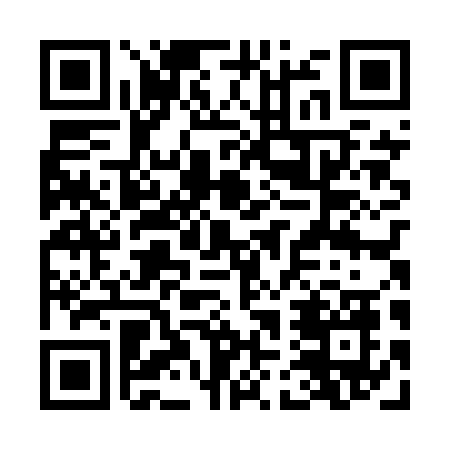 Prayer times for Qadar Chana, PakistanWed 1 May 2024 - Fri 31 May 2024High Latitude Method: Angle Based RulePrayer Calculation Method: University of Islamic SciencesAsar Calculation Method: ShafiPrayer times provided by https://www.salahtimes.comDateDayFajrSunriseDhuhrAsrMaghribIsha1Wed3:465:2012:083:526:578:312Thu3:455:1912:083:526:578:323Fri3:435:1812:083:526:588:334Sat3:425:1712:083:526:598:345Sun3:405:1612:083:527:008:356Mon3:395:1512:073:537:018:367Tue3:385:1412:073:537:018:388Wed3:375:1312:073:537:028:399Thu3:355:1212:073:537:038:4010Fri3:345:1112:073:537:048:4111Sat3:335:1012:073:537:058:4212Sun3:325:0912:073:537:058:4313Mon3:315:0912:073:537:068:4514Tue3:295:0812:073:537:078:4615Wed3:285:0712:073:537:088:4716Thu3:275:0612:073:547:098:4817Fri3:265:0612:073:547:098:4918Sat3:255:0512:073:547:108:5019Sun3:245:0412:073:547:118:5120Mon3:235:0412:073:547:128:5221Tue3:225:0312:073:547:128:5322Wed3:215:0212:083:547:138:5523Thu3:205:0212:083:557:148:5624Fri3:195:0112:083:557:148:5725Sat3:195:0112:083:557:158:5826Sun3:185:0012:083:557:168:5927Mon3:175:0012:083:557:179:0028Tue3:164:5912:083:557:179:0129Wed3:164:5912:083:567:189:0230Thu3:154:5912:083:567:199:0231Fri3:144:5812:093:567:199:03